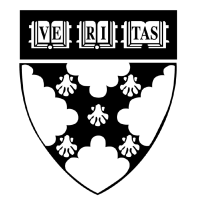 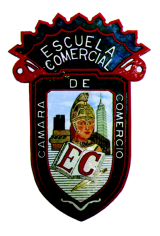 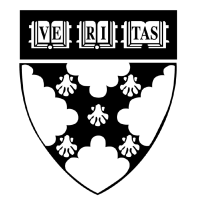 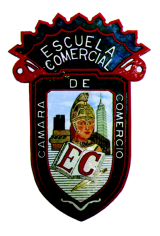 Tema:InvestigaciónActividad 1: INVESTIGACIÓN (en concepto e imagen) Conceptos ilustrados: Instrumento, Máquina, Herramienta, Gesto técnico.Materia: TecnologíaProfesor: Alejandra Vázquez